МУНИЦИПАЛЬНОЕ БЮДЖЕТНОЕ ОБЩЕОБРАЗОВАТЕЛЬНОЕ  УЧРЕЖДЕНИЕ«ЦЕНТР ОБРАЗОВАНИЯ СЕЛА  РЫРКАЙПИЙ»_____________________________________________________________________________________________689360, Чукотский АО , Иультинский район, село Рыркайпий, ул. Мира, д.21, тел. (842739) 91-346, 91-365, 91-342  E-mail:school_shmidt@mail.ru  http://www.schoolryrk.ucoz.ruПРИНЯТО  на заседании                                                                                    УТВЕРЖДЕНОПедагогического совета	                                                                    Приказом № 320 от 13.11.2015 г.                                                                          Протокол № 2 от 29.10.2015 г.Положение о дополнительной общеразвивающей программе  в дошкольном отделении муниципального бюджетного общеобразовательного учреждения «Центр образования села Рыркайпий» I.      Общие положения 1.1.Положение о дополнительной общеразвивающей программе МБОУ «Центр образования села Рыркайпий» (далее Положение) разработано в соответствии с Федеральным Законом от 29.12.2012 г. № 273-ФЗ «Об образовании в Российской Федерации», Приказом  Министерства образования и науки Российской Федерации от 29 августа 2013 г. N 1008 г. «Об утверждении Порядка организации и осуществления образовательной деятельности по дополнительным общеобразовательным программам», Уставом МБОУ «Центр образования села Рыркайпий» (далее МБОУ)1.2.Положение устанавливает единые требования к структуре и оформлению, а также регламентирует порядок рассмотрения, согласования и утверждения дополнительной общеразвивающей программы в дошкольном отделении.1.3.Положение регламентирует реализацию дополнительных общеобразовательных программ  в течение всего календарного года, включая каникулярное время.1.4.Программа составляется педагогическим работником дошкольного отделения.1.5.Допускается разработка Программы коллективом педагогов (творческой группой) дошкольного отделения. Данное решение принимается коллегиально на педагогическом совете и утверждается приказом директором МБОУ «Центр образования села Рыркайпий».1.6. Контроль за полнотой и качеством реализации Программы осуществляется заместителем директора по дошкольному воспитанию.1.7. Положение о Программе вступает в силу с момента издания приказа «Об утверждении Положения о дополнительной общеразвивающей программе» и действует до внесения изменения.1.8.Образовательную деятельность дошкольное отделение осуществляет на государственном языке Российской Федерации1.9.Основные понятия, используемые в Положении:1.9.1.Программа — комплекс основных характеристик образования (объем, содержание, планируемые результаты), организационно-педагогических условий и форм аттестации, который представлен в виде учебного плана, календарного учебного графика, содержания программы, а также оценочных и методических материалов.1.9.2.Учебный план — документ, который определяет перечень, трудоемкость, и распределение по периодам обучения учебного материала, иных видов учебной деятельности.1.9.3.Направленность образования — ориентация образовательной программы на конкретные области знания и (или) виды деятельности, определяющая ее предметно-тематическое содержание, преобладающие виды учебной деятельности воспитанников и требования к результатам освоения  Программы.1.10.Содержание образования по дополнительному образованию детей определяется дополнительными общеразвивающими программами, разрабатываемыми и реализуемыми дошкольным отделением самостоятельно, и должно содействовать взаимопониманию и сотрудничеству между участниками образовательных отношений независимо от расовой, национальной, этнической, религиозной и социальной принадлежности, учитывать разнообразие мировоззренческих подходов, способствовать реализации права воспитанников и их законных представителей на свободный выбор мнений и убеждений, обеспечивать развитие способностей детей, формирование и развитие их личности в соответствии с принятыми в семье и обществе духовно-нравственными и социокультурными ценностями.1.11.Дополнительная общеразвивающая программа — документ, отражающий концепцию педагога в соответствии с условиями, методами и технологиями достижения запланированных результатов; модель учебного курса, отражающая процесс взаимодействия педагога и ребенка, обоснование содержания и технологии передачи образования; программа, расширяющая одну из областей основного образования; индивидуальный образовательный маршрут ребенка, при
прохождении которого он выйдет на определенный уровень образованности;1.12.Дополнительная общеразвивающая программа хранится у педагога дополнительного образования и заместителя директора по дошкольному воспитанию.1.13. Положение о Программе вступает в силу с момента издания приказа «Об утверждении Положения о дополнительной общеразвивающей программе» и действует до внесения изменения.II. Цели и задачи, дополнительных общеразвивающих программ2.1.Цель Программы — обеспечение  обучения, воспитания, развития детей.В связи с этим  содержание  дополнительной общеразвивающей программы должно соответствовать:достижениям развития науки, техники, культуры, экономики, технологий и социальной сферы, российским традициям.соответствующему уровню общего образования — дошкольное образование;направленностям дополнительных общеразвивающих программ (технической, естественнонаучной, физкультурно-спортивной, художественной, туристско-краеведческой, социально-педагогической);современным образовательным технологиям, отраженным в принципах обучения (индивидуальности, доступности, преемственности, результативности); формах и методах обучения  (дифференцированного обучения, занятиях, конкурсах, соревнованиях, экскурсиях, походах, игровых образовательных ситуациях, играх, и т.д.); методах контроля и управления образовательным процессом (анализе результатов деятельности детей); средствах обучения (перечне необходимого оборудования, инструментов и материалов в расчете на каждого ребенка);быть направлено на решение следующих задач:формирование и развитие творческих способностей воспитанников;удовлетворение индивидуальных потребностей воспитанников в интеллектуальном, художественно-эстетическом, нравственном и интеллектуальном развитии, а также в занятиях физической культурой и спортом;формирование культуры здорового и безопасного образа жизни, укрепление здоровья воспитанников;обеспечение духовно-нравственного, гражданско-патриотического, трудового воспитания воспитанников;выявление, развитие и поддержку талантливых воспитанников, а также детей, проявивших выдающиеся способности;создание и обеспечение необходимых условий для личностного развития, укрепление здоровья;социализацию и адаптацию воспитанников к жизни в обществе;формирование общей культуры воспитанников;удовлетворение иных образовательных потребностей и интересов воспитанников, не противоречащих законодательству Российской Федерации, осуществляемых за пределами федеральных государственных образовательных стандартов.взаимодействие педагога дополнительного образования с семьей. III.             Структура дополнительной общеразвивающей программы3.1.Структура Программы выглядит следующим образом:Титульный листПояснительная записка;Учебный план;Содержание изучаемого курса;Методическое обеспечение программы;Список литературы.3.2.На титульном листе рекомендуется указывать:полное наименование образовательного учреждения;где,  когда  и  кем  утверждена  Программа;название Программы;возраст    детей;срок реализации Программы;ФИО,   должность   автора(ов)  Программы;название  города,  населенного  пункта,  в  котором реализуется Программа;год разработки Программы.3.3.В   пояснительной   записке   к   Программе следует раскрыть:направленность Программы (туристско-краеведческая, физкультурно-спортивная, социально-педагогическая и др.);новизну, актуальность, педагогическую целесообразность;цель и задачи Программы;Цель программы – предполагаемый результат образовательного процесса, к которому должны быть направлены все усилия педагога и обучающихся. Она может быть глобального масштаба (изменение формирования мировоззрения личности, ее культуры через новую образовательную систему); общепедагогического плана (нравственное воспитание личности, сплочение детского коллектива через создание авторской технологии и др.); дидактического плана (развитие личностных качеств, обучение, организация полноценного досуга, создание новой методики).Конкретизация цели проходит в ходе определения задач (образовательных, развивающих, воспитательных) – путей достижения цели. Они должны соответствовать содержанию и методам предлагаемой деятельности. Формулировка задач должна включать ключевое слово, определяющее действие (оказать, освоить, организовать и т. д.).календарный учебный графикотличительные особенности данной Программы от уже существующих;возраст  детей,  участвующих в реализации данной Программы, количество воспитанников в кружке, студии, их возрастные категории, а также продолжительность занятий, которые зависят от направленности дополнительных общеобразовательных программ и определяются локальным нормативным актом МБОУ «Центр образования села Рыркайпий».сроки   реализации   Программы (продолжительность образовательного процесса, этапы);формы и режим занятий;ожидаемые результаты и способы определения их результативности;формы     подведения     итогов    реализации    дополнительной образовательной    программы   (выставки,   фестивали,   соревнования, учебно-исследовательские конференции и т.д.).возрастные характеристики, формы занятий (аудиторные и внеаудиторные), год обучения, психолого-педагогические особенности, количество занятий и учебных часов в неделю, количество учебных часов за год.3.4.Учебный план   Программы может содержать перечень разделов, тем, количество часов по каждой теме с разбивкой на теоретические и практические виды занятий. Если программа рассчитана более чем на год обучения, то учебный план составляется на каждый год, а все остальные разделы программы могут быть общими.Количество занятий  в год:- аудиторных на период с сентября по май  при нагрузке 1 час в неделю –36 часов, 2 часа в неделю – 72 часа;- внеаудиторных на период с июня  по август   при нагрузке 1 час в неделю – 12 часов, 2 часа в неделю – 24 часа.3.5.Содержание   Программы,   возможно,   отразить   через  краткое  описание  тем  (теоретических  и практических видов занятий) и предполагает выделение в тексте разделов и тем внутри разделов. В программе указывается общее количество часов, отведенных планом на изучение курса, и распределение часов по разделам и темам.3.6. Методическое обеспечение Программы - (разработки  игр,  бесед, походов, экскурсий, конкурсов, и т.д.); рекомендаций  по  проведению практических работ,  дидактический    и    игровой    материалы. В этом разделе намечаются пути решения программных задач. Описываются методические приемы, методы работы с детьми. Каждое занятие должно обеспечивать развитие личности учащегося.Методическое обеспечение  должно быть представлено в форме таблицы со следующими разделами: Основными формами проведения занятий могут быть: занятия, НОД, игровые образовательные ситуации, беседы, встречи, экскурсии, игры, праздники, викторины, выставки, концерты и др.3.7.Планируемые результаты — требования к знаниям и умениям, критерии оценки. Здесь оценивается эффективность выполнения программы. В этом разделе необходимо дать характеристики знаний, умений, навыков по данному курсу; знание определяется в соответствии с теоретическими пунктами программы, умение — с практическими. Если программа рассчитана более чем на 1 год, то необходимо для каждого года обучения определяются критерии оценки результатов.Результатом обучения воспитанников по программе является: определенный объем знаний, умений и навыков, развитие способностей, повышение престижа кружков, студий, улучшение показателей адаптации в обществе, участие студий, кружков и его членов в массовых мероприятиях различного уровня: выставки, конкурсы, фестивали, соревнования, публикации.Контроль за реализацией Программы может проводиться в разных формах: итоговое занятие, итоговый концерт, наблюдение за деятельностью детей, собеседование, олимпиада, конкурс, соревнование.3.8.Приводится список рекомендуемой и используемой литературы для педагога и детей (два списка). Указываются: Ф.И.О. автора, заглавие, подзаголовок, составитель, редактор, художник, место издания, издательство, год издания,  иллюстрации.3.9.Приложения. Не обязательный раздел, в который могут быть включены:, дидактические материалы, план методической работы педагога, план учебно-воспитательной работы и т. д.IV. Требования к оформлению программы4.1.   Набор текста производится в текстовом редакторе Word   for Windows с одной стороны листа формата А4, тип шрифта: Times New Roman, размер — 13 пт. межстрочный интервал одинарный, переносы в тексте не ставятся, выравнивание по ширине.4.2.   По контуру листа оставляются поля: левое и нижнее — 25 мм, верхнее – 20 мм, правое -10 мм4.3.   Страницы Программы нумеруются, титульный лист считается первым.4.4.   Список литературы строится в алфавитном порядке, с указанием названия издательства, года выпуска. Допускается оформление списка литературы по основным разделам образовательной области.V. Порядок принятия и утверждения дополнительной общеразвивающей программы5.1.Дополнительная общеразвивающая программа дополнительного образования детей обновляется ежегодно, согласовывается  на педагогическом совете  ежегодно, утверждается приказом директора.5.2.На титульном листе должны присутствовать гриф о рассмотрении и согласовании программы на  педагогическом совете с указанием номеров протоколов и даты рассмотрения; гриф об утверждении программы заведующим со ссылкой на приказ по учреждению (номер приказа и дата подписания приказа) VI.  Контроль6.1.  Ответственность за полноту и качество разработки Программы возлагается на воспитателей и специалистов.6.2.   Ответственность за полнотой реализации Программ возлагается на заведующего,  заместителя директора по дошкольному воспитанию.VII. Хранение программ7.1. Программы хранятся в методическом кабинете дошкольного отделения, воспитателей групп и специалистов.7.2. Программа хранится 3 года после истечения срока ее действия.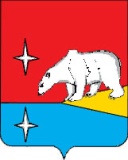 № п./п.Раздел/ТемаПрограммное содержаниеМетоды и приемыДидактические материалы/оборудование